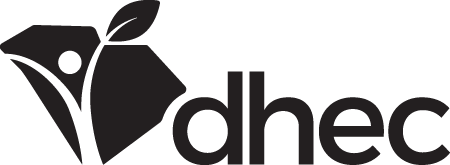 Construction Project Information FormDivision of Health Facilities Construction (DHFC)301 Gervais Street, Columbia, SC, 29201(803) 545-4215 office (803)  Fax (803) 545-4212Construction Project Information FormDivision of Health Facilities Construction (DHFC)301 Gervais Street, Columbia, SC, 29201(803) 545-4215 office (803)  Fax (803) 545-4212Construction Project Information FormDivision of Health Facilities Construction (DHFC)301 Gervais Street, Columbia, SC, 29201(803) 545-4215 office (803)  Fax (803) 545-4212Construction Project Information FormDivision of Health Facilities Construction (DHFC)301 Gervais Street, Columbia, SC, 29201(803) 545-4215 office (803)  Fax (803) 545-4212Construction Project Information FormDivision of Health Facilities Construction (DHFC)301 Gervais Street, Columbia, SC, 29201(803) 545-4215 office (803)  Fax (803) 545-4212Construction Project Information FormDivision of Health Facilities Construction (DHFC)301 Gervais Street, Columbia, SC, 29201(803) 545-4215 office (803)  Fax (803) 545-4212Construction Project Information FormDivision of Health Facilities Construction (DHFC)301 Gervais Street, Columbia, SC, 29201(803) 545-4215 office (803)  Fax (803) 545-4212Construction Project Information FormDivision of Health Facilities Construction (DHFC)301 Gervais Street, Columbia, SC, 29201(803) 545-4215 office (803)  Fax (803) 545-4212Construction Project Information FormDivision of Health Facilities Construction (DHFC)301 Gervais Street, Columbia, SC, 29201(803) 545-4215 office (803)  Fax (803) 545-4212Construction Project Information FormDivision of Health Facilities Construction (DHFC)301 Gervais Street, Columbia, SC, 29201(803) 545-4215 office (803)  Fax (803) 545-4212This section is to be completed by the DepartmentThis section is to be completed by the DepartmentThis section is to be completed by the DepartmentThis section is to be completed by the DepartmentDHFC Project #:         Final Plan Review Date:      DHFC Project #:         Final Plan Review Date:      DHFC Project #:         Final Plan Review Date:      DHFC Project #:         Final Plan Review Date:      DHFC Project #:         Final Plan Review Date:      DHFC Project #:         Final Plan Review Date:      DHFC Project #:         Final Plan Review Date:      Is the facility or service currently licensed with the Department?  Yes   No    If yes, what is the license number?       Is the facility or service currently licensed with the Department?  Yes   No    If yes, what is the license number?       Is the facility or service currently licensed with the Department?  Yes   No    If yes, what is the license number?       Is the facility or service currently licensed with the Department?  Yes   No    If yes, what is the license number?       Is the facility or service currently licensed with the Department?  Yes   No    If yes, what is the license number?       Is the facility or service currently licensed with the Department?  Yes   No    If yes, what is the license number?       Is the facility or service currently licensed with the Department?  Yes   No    If yes, what is the license number?       Is the facility or service currently licensed with the Department?  Yes   No    If yes, what is the license number?       Is the facility or service currently licensed with the Department?  Yes   No    If yes, what is the license number?       Is the facility or service currently licensed with the Department?  Yes   No    If yes, what is the license number?       Is the facility or service currently licensed with the Department?  Yes   No    If yes, what is the license number?       If no, have you filed an Initial License Application with the Bureau of Health Facilities Licensing?  Yes   No    N/A If no, have you filed an Initial License Application with the Bureau of Health Facilities Licensing?  Yes   No    N/A If no, have you filed an Initial License Application with the Bureau of Health Facilities Licensing?  Yes   No    N/A If no, have you filed an Initial License Application with the Bureau of Health Facilities Licensing?  Yes   No    N/A If no, have you filed an Initial License Application with the Bureau of Health Facilities Licensing?  Yes   No    N/A If no, have you filed an Initial License Application with the Bureau of Health Facilities Licensing?  Yes   No    N/A If no, have you filed an Initial License Application with the Bureau of Health Facilities Licensing?  Yes   No    N/A If no, have you filed an Initial License Application with the Bureau of Health Facilities Licensing?  Yes   No    N/A If no, have you filed an Initial License Application with the Bureau of Health Facilities Licensing?  Yes   No    N/A If no, have you filed an Initial License Application with the Bureau of Health Facilities Licensing?  Yes   No    N/A If no, have you filed an Initial License Application with the Bureau of Health Facilities Licensing?  Yes   No    N/A Facility/Service Type:       Facility/Service Type:       Facility/Service Type:       Facility/Service Type:       Facility/Service Type:       Facility/Service Type:       Facility/Service Type:       Facility/Service Type:       Client Project #:       Client Project #:       Client Project #:       CONSTRUCTION SITE ADDRESSCONSTRUCTION SITE ADDRESSCONSTRUCTION SITE ADDRESSCONSTRUCTION SITE ADDRESSCONSTRUCTION SITE ADDRESSCONSTRUCTION SITE ADDRESSCONSTRUCTION SITE ADDRESSCONSTRUCTION SITE ADDRESSCONSTRUCTION SITE ADDRESSCONSTRUCTION SITE ADDRESSCONSTRUCTION SITE ADDRESSLicensed Facility/Service Name:       Licensed Facility/Service Name:       Licensed Facility/Service Name:       Licensed Facility/Service Name:       Licensed Facility/Service Name:       Licensed Facility/Service Name:       Licensed Facility/Service Name:       Licensed Facility/Service Name:       Licensed Facility/Service Name:       Licensed Facility/Service Name:       Licensed Facility/Service Name:       Physical Address:      Physical Address:      Physical Address:      Physical Address:      Physical Address:      Physical Address:      Physical Address:      Physical Address:      Physical Address:      Physical Address:      Physical Address:      City:      City:      City:      City:      City:      City:      State:  SCZip Code:          County:      Zip Code:          County:      Zip Code:          County:      Zip Code:          County:      BILLING ADDRESSBILLING ADDRESSBILLING ADDRESSBILLING ADDRESSBILLING ADDRESSBILLING ADDRESSBILLING ADDRESSBILLING ADDRESSBILLING ADDRESSBILLING ADDRESSBILLING ADDRESSBusiness Name:       Business Name:       Business Name:       Business Name:       Business Name:       Business Name:       Business Name:       Business Name:       Business Name:       Business Name:       Business Name:       Attention:       Attention:       Attention:       Attention:       Attention:       Attention:       Attention:       Attention:       Attention:       Attention:       Attention:       Address:      Address:      Address:      Address:      Address:      Address:      Address:      Address:      Address:      Address:      Address:      City:          State:       Zip Code:      City:          State:       Zip Code:      City:          State:       Zip Code:      City:          State:       Zip Code:      City:          State:       Zip Code:      City:          State:       Zip Code:      City:          State:       Zip Code:      City:          State:       Zip Code:      City:          State:       Zip Code:      City:          State:       Zip Code:      City:          State:       Zip Code:      ESTIMATED COST OF PROJECTESTIMATED COST OF PROJECTESTIMATED COST OF PROJECTESTIMATED COST OF PROJECTESTIMATED COST OF PROJECTESTIMATED COST OF PROJECTESTIMATED COST OF PROJECTESTIMATED COST OF PROJECTESTIMATED COST OF PROJECTESTIMATED COST OF PROJECTESTIMATED COST OF PROJECTDesign $:      Design $:      Construction $:      Construction $:      Construction $:      Construction $:      Construction $:      Construction $:      Construction $:      Equipment $:      Equipment $:      Other Applicable Costs: $     Other Applicable Costs: $     Other Applicable Costs: $     Other Applicable Costs: $     Other Applicable Costs: $     TOTAL ESTIMATED COST OF PROJECT:  $           TOTAL ESTIMATED COST OF PROJECT:  $           TOTAL ESTIMATED COST OF PROJECT:  $           TOTAL ESTIMATED COST OF PROJECT:  $           TOTAL ESTIMATED COST OF PROJECT:  $           TOTAL ESTIMATED COST OF PROJECT:  $           PROJECT INFORMATION PROJECT INFORMATION PROJECT INFORMATION PROJECT INFORMATION PROJECT INFORMATION PROJECT INFORMATION PROJECT INFORMATION PROJECT INFORMATION PROJECT INFORMATION PROJECT INFORMATION PROJECT INFORMATION Project Name: (100 characters or less):       Project Name: (100 characters or less):       Project Name: (100 characters or less):       Project Name: (100 characters or less):       Project Name: (100 characters or less):       Project Name: (100 characters or less):       Project Name: (100 characters or less):       Project Name: (100 characters or less):       Project Name: (100 characters or less):       Project Name: (100 characters or less):       Project Name: (100 characters or less):       If Applicable, Please Attach a Copy of Your Certificate of Need (CON)             CON#:            CON Date:                If Applicable, Please Attach a Copy of Your Certificate of Need (CON)             CON#:            CON Date:                If Applicable, Please Attach a Copy of Your Certificate of Need (CON)             CON#:            CON Date:                If Applicable, Please Attach a Copy of Your Certificate of Need (CON)             CON#:            CON Date:                If Applicable, Please Attach a Copy of Your Certificate of Need (CON)             CON#:            CON Date:                If Applicable, Please Attach a Copy of Your Certificate of Need (CON)             CON#:            CON Date:                If Applicable, Please Attach a Copy of Your Certificate of Need (CON)             CON#:            CON Date:                If Applicable, Please Attach a Copy of Your Certificate of Need (CON)             CON#:            CON Date:                If Applicable, Please Attach a Copy of Your Certificate of Need (CON)             CON#:            CON Date:                If Applicable, Please Attach a Copy of Your Certificate of Need (CON)             CON#:            CON Date:                If Applicable, Please Attach a Copy of Your Certificate of Need (CON)             CON#:            CON Date:                Will the facility have a sprinkler system:  No  Yes       Type of Sprinkler:        Projected Number of Beds:      Will the facility have a sprinkler system:  No  Yes       Type of Sprinkler:        Projected Number of Beds:      Will the facility have a sprinkler system:  No  Yes       Type of Sprinkler:        Projected Number of Beds:      Will the facility have a sprinkler system:  No  Yes       Type of Sprinkler:        Projected Number of Beds:      Will the facility have a sprinkler system:  No  Yes       Type of Sprinkler:        Projected Number of Beds:      Will the facility have a sprinkler system:  No  Yes       Type of Sprinkler:        Projected Number of Beds:      Will the facility have a sprinkler system:  No  Yes       Type of Sprinkler:        Projected Number of Beds:      Will the facility have a sprinkler system:  No  Yes       Type of Sprinkler:        Projected Number of Beds:      Will the facility have a sprinkler system:  No  Yes       Type of Sprinkler:        Projected Number of Beds:      Will the facility have a sprinkler system:  No  Yes       Type of Sprinkler:        Projected Number of Beds:      Will the facility have a sprinkler system:  No  Yes       Type of Sprinkler:        Projected Number of Beds:      Gross Square Footage of Project:                    Gross Square Footage of Building:      Gross Square Footage of Project:                    Gross Square Footage of Building:      Gross Square Footage of Project:                    Gross Square Footage of Building:      Gross Square Footage of Project:                    Gross Square Footage of Building:      Gross Square Footage of Project:                    Gross Square Footage of Building:      Gross Square Footage of Project:                    Gross Square Footage of Building:      Gross Square Footage of Project:                    Gross Square Footage of Building:      Gross Square Footage of Project:                    Gross Square Footage of Building:      Gross Square Footage of Project:                    Gross Square Footage of Building:      Gross Square Footage of Project:                    Gross Square Footage of Building:      Gross Square Footage of Project:                    Gross Square Footage of Building:      Construction Start Date:      Construction Start Date:      Construction Start Date:      Estimated Finish Date:      Estimated Finish Date:      Estimated Finish Date:      Estimated Finish Date:      Estimated Finish Date:      Estimated Finish Date:      Estimated Finish Date:      Part of Larger Project   Yes     No Project Description:      Project Description:      Project Description:      Project Description:      Project Description:      Project Description:      Project Description:      Project Description:      Project Description:      Project Description:      Project Description:      FACILITY OWNER CONTACT INFORMATIONFACILITY OWNER CONTACT INFORMATIONFACILITY OWNER CONTACT INFORMATIONFACILITY OWNER CONTACT INFORMATIONFACILITY OWNER CONTACT INFORMATIONFACILITY OWNER CONTACT INFORMATIONFACILITY OWNER CONTACT INFORMATIONFACILITY OWNER CONTACT INFORMATIONFACILITY OWNER CONTACT INFORMATIONFACILITY OWNER CONTACT INFORMATIONFACILITY OWNER CONTACT INFORMATIONName:                       Email Address:       Name:                       Email Address:       Name:                       Email Address:       Name:                       Email Address:       Name:                       Email Address:       Name:                       Email Address:       Name:                       Email Address:       Name:                       Email Address:       Name:                       Email Address:       Name:                       Email Address:       Name:                       Email Address:       Address:          Phone #:          Fax #:      Address:          Phone #:          Fax #:      Address:          Phone #:          Fax #:      Address:          Phone #:          Fax #:      Address:          Phone #:          Fax #:      Address:          Phone #:          Fax #:      Address:          Phone #:          Fax #:      Address:          Phone #:          Fax #:      Address:          Phone #:          Fax #:      Address:          Phone #:          Fax #:      Address:          Phone #:          Fax #:      City:          State:       Zip Code:      City:          State:       Zip Code:      City:          State:       Zip Code:      City:          State:       Zip Code:      City:          State:       Zip Code:      City:          State:       Zip Code:      City:          State:       Zip Code:      City:          State:       Zip Code:      City:          State:       Zip Code:      City:          State:       Zip Code:      City:          State:       Zip Code:      	DESIGN PROFESSIONAL CONTACT INFORMATION	DESIGN PROFESSIONAL CONTACT INFORMATION	DESIGN PROFESSIONAL CONTACT INFORMATION	DESIGN PROFESSIONAL CONTACT INFORMATION	DESIGN PROFESSIONAL CONTACT INFORMATION	DESIGN PROFESSIONAL CONTACT INFORMATION	DESIGN PROFESSIONAL CONTACT INFORMATION	DESIGN PROFESSIONAL CONTACT INFORMATION	DESIGN PROFESSIONAL CONTACT INFORMATION	DESIGN PROFESSIONAL CONTACT INFORMATION	DESIGN PROFESSIONAL CONTACT INFORMATIONName:                   Email Address:       Name:                   Email Address:       Name:                   Email Address:       Name:                   Email Address:       Name:                   Email Address:       Name:                   Email Address:       Name:                   Email Address:       Name:                   Email Address:       Name:                   Email Address:       Name:                   Email Address:       Name:                   Email Address:       Address:          Phone #:         Fax #:      Address:          Phone #:         Fax #:      Address:          Phone #:         Fax #:      Address:          Phone #:         Fax #:      Address:          Phone #:         Fax #:      Address:          Phone #:         Fax #:      Address:          Phone #:         Fax #:      Address:          Phone #:         Fax #:      Address:          Phone #:         Fax #:      Address:          Phone #:         Fax #:      Address:          Phone #:         Fax #:      City:         State:       Zip Code:      City:         State:       Zip Code:      City:         State:       Zip Code:      City:         State:       Zip Code:      City:         State:       Zip Code:      City:         State:       Zip Code:      City:         State:       Zip Code:      City:         State:       Zip Code:      City:         State:       Zip Code:      City:         State:       Zip Code:      City:         State:       Zip Code:      Person Completing Form:          Contact Number:          Date Completed:         Person Completing Form:          Contact Number:          Date Completed:         Person Completing Form:          Contact Number:          Date Completed:         Person Completing Form:          Contact Number:          Date Completed:         Person Completing Form:          Contact Number:          Date Completed:         Person Completing Form:          Contact Number:          Date Completed:         Person Completing Form:          Contact Number:          Date Completed:         Person Completing Form:          Contact Number:          Date Completed:         Person Completing Form:          Contact Number:          Date Completed:         Person Completing Form:          Contact Number:          Date Completed:         Person Completing Form:          Contact Number:          Date Completed:         INSTRUCTIONS:   DHEC FORM 0275DIVISION OF Health Facilities Construction (DHFC)Construction Project Information FormPURPOSE:  This form is used to gather construction project information for facilities seeking to be licensed or by facilities that are currently licensed and seeking to expand or renovate.  It will be used to generate invoices for Construction Plan Review Fees. When completed, the form is submitted to the SCDHEC, Division of Health Facilities Construction (DHFC), 301 Gervais St, Columbia, SC, 29201 or via fax at (803) 545-4212.EXPLANATION:  Appointments for plan approvals will be scheduled once all of the following have been successfully submitted: (1) an Initial License Application to the Bureau of Health Facilities Licensing (BHFL); (2) Construction Project Information Form to the Division of Health Facilities Construction (DHFC); (3) Payment of the Construction Plan Review Fee (based on the total estimated cost of project that is reported on the Construction Project Information Form).  All payments made to the Department are nonrefundable.   Invoices will be sent to the owner and design professional.Item by Item Instructions:1. 	Is the facility or service licensed with the Department?  Check “Yes” if you have been issued a license by the Bureau of Health Facilities Licensing (BHFL) and the project is an addition, modification, or a standalone building in support of the licensed facility/service.  Next, enter your license number in the space provided.  Check “No” if the facility/service has never been licensed by BHFL. If you check “No”, you must complete and submit an Initial License Application for a new facility or service with BHFL prior to scheduling an appointment for a Plan Review. The Construction Project Information Form, Initial License Application and the Construction Plan Review fee may all be submitted simultaneously to the same address.2. 	Facility/Service Type:  From the drop down menu, select the type of facility or service that applies to this project (i.e. Hospital, Nursing Home, Community Retirement Care Facility and etc.)3. 	Client Project #:  Enter your project number if applicable for referencing our invoice.4.	Construction Site Address:  Enter the physical address of the project.  If the street number has not yet been established, please enter information that identifies the location. 5.	County Location:  Enter the appropriate county in which the project is located.6.	Billing Address Information:  Enter the address where the owner prefers for the invoice to be sent.  Both the owner and designed professional will receive copies of the invoices for payment via email.  Both are encouraged to coordinate payment to avoid duplicate payments.7.	Total Estimated Cost of Project:  Enter the estimated costs for the design, construction, equipment and all other applicable costs.  Then enter the total estimated cost of the project which should equal the total of the estimated costs of the design, construction, equipment and all other applicable costs.  The cost of the Construction Plan Review Fee is based on the total estimated cost of the project.  Total construction cost is defined as the total amount the owner pays for a finished project/building.  Costs included but are not limited to: professional fees, consulting fees, management fees, furnishings/equipment, insurance, utilities, exterior and site work, labor, materials, overhead and profit, tap and impact fees, changes in scope of work, and all other costs accrued for a finished project/building.  The following items shall not be considered in any fee calculation: local plan review fees, purchase of land, purchase of existing buildings, project financing fees, attorney fees, and bank fees.  Upon completion of the construction project, the owner shall submit a certified final cost of the project within 90 days to DHFC.  An adjusted invoice for payment (or reimbursement for the negative variance) will be generated by the Department.   8.	Project Information:  Please be advised that construction work shall not begin until approval of the final drawings or written permission has been received from DHFC.  Any construction deviations from the approved documents shall be approved by DHFC.  	a.	Project Name:  In 100 characters or less, provide a name to identify the project.b.	If applicable, attach a copy of the Certificate of Need (CON).  	Enter the CON number and date of the CON.c.	Sprinkler System:  Will or does the facility have a sprinkler system?  Mark either “Yes” or “No”.  If yes, select the type of sprinkler system from the drop down menu.	d.	Project Beds: Enter the projected number of beds related to this project.	e.	Gross Square Footage of Project:  Enter the total Gross Square Footage (GSF) of project.	f.	Gross Square Footage of Building:  Enter the total Gross Square Footage (GSF) of the building.	g.	Construction Start Date:  Enter the project start date for when construction will begin. 	h.	Estimated Finish Date:  Enter the projected completion date for when construction will end.	i.	Part of Larger Project:  Select “Yes” if this project is part of a larger project.  Check “No” if it is not.9.	Project Description:  Provide details to describe the purpose of the construction project.10.	Facility Owner Contact Information:  Enter the owner’s name, email address, address, phone number, fax number.  Communication from DHFC will primarily be via e-mail.11. 	Design Professional contact Information:   Enter the design professional’s name, email address, address, phone number, fax number.  Communication from DHFC will primarily be via e-mail.12.	Name of Person Completing Form:  Enter the name of the person completing the form, their contact number, and the date the form was completed.OFFICE MECHANICS AND FILING: Kept in accordance with records retention schedule 16327 – retain at Agency for 4 years then to State Records Center for 6 years, and then destroy.